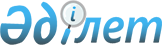 О внесении изменений в решение 31 очередной сессии Абайского районного маслихата от 23 декабря 2010 года N 31/359 "О районном бюджете на 2011-2013 годы"
					
			С истёкшим сроком
			
			
		
					Решение 34 сессии Абайского районного маслихата Карагандинской области от 28 марта 2011 года N 34/407. Зарегистрировано Управлением юстиции Абайского района Карагандинской области 11 апреля 2011 года N 8-9-104. Прекращено действие в связи с истечением срока
      В соответствии с Бюджетным кодексом Республики Казахстан от 4 декабря 2008 года, Законом Республики Казахстан от 23 января 2001 года "О местном государственном управлении и самоуправлении в Республике Казахстан" Абайский районный маслихат РЕШИЛ:
      1. Внести в решение 31 очередной сессии Абайского районного маслихата от 23 декабря 2010 года N 31/359 "О районном бюджете на 2011-2013 годы", (зарегистрировано в Реестре государственной регистрации нормативных правовых актов N 8-9-93 от 27 декабря 2010 года, опубликовано в районной газете "Абай-ақиқат" от 30 декабря 2010 года N 53 (3851) и от 7 января 2011 года N 1 (3852), следующие изменения:
      1) в пункте 1:
      в подпункте 1):
      цифры "3244145" заменить цифрами "3442577";
      в подпункте 2):
      цифры "3244145" заменить цифрами "3481717";
      в подпункте 5):
      цифры "минус 3617" заменить цифрами "минус 195757";
      в подпункте 6):
      цифры "3617" заменить цифрами "195757";
      цифру "0" заменить цифрами "39146";
      2) приложения 1, 4 и 6 к указанному решению изложить в новой редакции согласно приложениям 1, 2 и 3 к настоящему решению.
      2. Администраторам бюджетных программ производить расходование бюджетных средств в соответствии с принятым решением Абайского районного маслихата.
      3. Настоящее решение вводится в действие с 1 января 2011 года. Районный бюджет на 2011 год Целевые трансферты и бюджетные кредиты на 2011 год Затраты по аппаратам акима города районного значения, поселка, аула (села), аульного (сельского) округа 2011 год
      продолжение таблицы
      продолжение таблицы
      продолжение таблицы
					© 2012. РГП на ПХВ «Институт законодательства и правовой информации Республики Казахстан» Министерства юстиции Республики Казахстан
				
Председатель сессии,
секретарь Абайского
районного маслихата
Б. Цай
"Согласовано"
Начальник
государственного учреждения
"Отдел экономики и бюджетного
планирования"
Б. Муталяпова
28.03.2011 г.Приложение 1
к решению 34 очередной сессии
Абайского районного маслихата
от 28 марта 2011 года N 34/407
Приложение 1
к решению 31 очередной сессии
Абайского районного маслихата
от 23 декабря 2010 года N 31/359
Категория
Категория
Категория
Категория
Сумма (тыс. тенге)
Класс
Класс
Класс
Сумма (тыс. тенге)
Подкласс
Подкласс
Сумма (тыс. тенге)
Наименование
Сумма (тыс. тенге)
1
2
3
4
5
I. Доходы
3442577
1
Налоговые поступления
909391
01
Подоходный налог
196012
2
Индивидуальный подоходный налог
196012
03
Социальный налог
218132
1
Социальный налог
218132
04
Налоги на собственность
461370
1
Налоги на имущество
167670
3
Земельный налог
226750
4
Налог на транспортные средства
64050
5
Единый земельный налог
2900
05
Внутренние налоги на товары, работы и услуги
26635
2
Акцизы
2077
3
Поступления за использование природных и других ресурсов
14000
4
Сборы за ведение предпринимательской и профессиональной деятельности
10231
5
Налог на игорный бизнес
327
08
Обязательные платежи, взимаемые за совершение юридически значимых действий и (или) выдачу документов уполномоченными на то государственными органами или должностными лицами
7242
1
Государственная пошлина
7242
2
Неналоговые поступления
9435
01
Доходы от государственной собственности
5235
06
Прочие неналоговые поступления
4200
1
Прочие неналоговые поступления
4200
3
Поступления от продажи основного капитала
11185
01
Продажа государственного имущества, закрепленного за государственными учреждениями
185
1
Продажа государственного имущества, закрепленного за государственными учреждениями
185
03
Продажа земли и нематериальных активов
11000
1
Продажа земли
11000
4
Поступления трансфертов
2512566
02
Трансферты из вышестоящих органов государственного управления
2512566
2
Трансферты из областного бюджета
2512566
Функциональная группа
Функциональная группа
Функциональная группа
Функциональная группа
Функциональная группа
Сумма (тыс. тенге)
Функциональная подгруппа
Функциональная подгруппа
Функциональная подгруппа
Функциональная подгруппа
Сумма (тыс. тенге)
Администратор бюджетных программ
Администратор бюджетных программ
Администратор бюджетных программ
Сумма (тыс. тенге)
Программа
Программа
Сумма (тыс. тенге)
Сумма (тыс. тенге)
Наименование
Сумма (тыс. тенге)
1
2
3
4
5
6
ІІ. Затраты
3481717
01
Государственные услуги общего характера
264008
1
Представительные, исполнительные и другие органы, выполняющие общие функции государственного управления
236558
112
Аппарат маслихата района (города областного значения)
22201
001
Услуги по обеспечению деятельности маслихата района (города областного значения)
19238
003
Капитальные расходы государственных органов
2963
122
Аппарат акима района (города областного значения)
62030
001
Услуги по обеспечению деятельности акима района (города областного значения)
59320
003
Капитальные расходы государственных органов
2710
123
Аппарат акима района в городе, города районного значения, поселка, аула (села), аульного (сельского) округа
152327
001
Услуги по обеспечению деятельности акима района в городе, города районного значения, поселка, аула (села), аульного (сельского) округа
149332
022
Капитальные расходы государственных органов
2995
2
Финансовая деятельность
13969
452
Отдел финансов района (города областного значения)
13969
001
Услуги по реализации государственной политики в области исполнения бюджета района (города областного значения) и управления коммунальной собственностью района (города областного значения)
10223
003
Проведение оценки имущества в целях налогообложения
1193
011
Учет, хранение, оценка и реализация имущества, поступившего в коммунальную собственность
2153
018
Капитальные расходы государственных органов
400
5
Планирование и статистическая деятельность
13481
453
Отдел экономики и бюджетного планирования района (города областного значения)
13481
001
Услуги по реализации государственной политики в области формирования и развития экономической политики, системы государственного планирования и управления района (города областного значения)
13081
004
Капитальные расходы государственных органов
400
02
Оборона
5891
1
Военные нужды
4321
122
Аппарат акима района (города областного значения)
4321
005
Мероприятия в рамках исполнения всеобщей воинской обязанности
4321
2
Организация работы по чрезвычайным ситуациям
1570
122
Аппарат акима района (города областного значения)
1570
006
Предупреждение и ликвидация чрезвычайных ситуаций масштаба района (города областного значения)
570
007
Мероприятия по профилактике и тушению степных пожаров районного (городского) масштаба, а также пожаров в населенных пунктах, в которых не созданы органы государственной противопожарной службы
1000
03
Общественный порядок, безопасность, правовая, судебная, уголовно-исполнительная деятельность
2170
1
Правоохранительная деятельность
2170
458
Отдел жилищно-коммунального хозяйства, пассажирского транспорта и автомобильных дорог района (города областного значения)
2170
021
Обеспечение безопасности дорожного движения в населенных пунктах
2170
04
Образование
1741867
1
Дошкольное воспитание и обучение
202877
471
Отдел образования, физической культуры и спорта района (города областного значения)
202877
003
Обеспечение деятельности организаций дошкольного воспитания и обучения
189629
025
Увеличение размера доплаты за квалификационную категорию учителям школ и воспитателям дошкольных организаций образования
13248
2
Начальное, основное среднее и общее среднее образование
1496058
123
Аппарат акима района в городе, города районного значения, поселка, аула (села), аульного (сельского) округа
2217
005
Организация бесплатного подвоза учащихся до школы и обратно в аульной (сельской) местности
2217
471
Отдел образования, физической культуры и спорта района (города областного значения)
1493841
004
Общеобразовательное обучение
1452354
005
Дополнительное образование для детей и юношества
41487
9
Прочие услуги в области образования
42932
471
Отдел образования, физической культуры и спорта района (города областного значения)
42932
009
Приобретение и доставка учебников, учебно-методических комплексов для государственных учреждений образования района (города областного значения)
20427
010
Проведение школьных олимпиад, внешкольных мероприятий и конкурсов районного (городского) масштаба
128
020
Ежемесячные выплаты денежных средств опекунам (попечителям) на содержание ребенка сироты (детей-сирот), и ребенка (детей), оставшегося без попечения родителей
22377
05
Здравоохранение
1800
2
Охрана здоровья населения
1800
471
Отдел образования, физической культуры и спорта района (города областного значения)
1800
024
Реализация мероприятий в рамках Государственной программы "Саламатты Қазақстан" на 2011-2015 годы
1800
06
Социальная помощь и социальное обеспечение
170562
2
Социальная помощь
147945
451
Отдел занятости и социальных программ района (города областного значения)
146477
002
Программа занятости
21042
004
Оказание социальной помощи на приобретение топлива специалистам здравоохранения, образования, социального обеспечения, культуры и спорта в сельской местности в соответствии с законодательством Республики Казахстан
2690
005
Государственная адресная социальная помощь
7652
006
Жилищная помощь
12800
007
Социальная помощь отдельным категориям нуждающихся граждан по решениям местных представительных органов
10810
010
Материальное обеспечение детей-инвалидов, воспитывающихся и обучающихся на дому
904
014
Оказание социальной помощи нуждающимся гражданам на дому
41971
016
Государственные пособия на детей до 18 лет
9198
017
Обеспечение нуждающихся инвалидов обязательными гигиеническими средствами и предоставление услуг специалистами жестового языка, индивидуальными помощниками в соответствии с индивидуальной программой реабилитации инвалида
31227
023
Обеспечение деятельности центров занятости
8183
471
Отдел образования, физической культуры и спорта района (города областного значения)
1468
012
Социальная поддержка обучающихся и воспитанников организаций образования очной формы обучения в виде льготного проезда на общественном транспорте (кроме такси) по решению местных представительных органов
1468
9
Прочие услуги в области социальной помощи и социального обеспечения
22617
451
Отдел занятости и социальных программ района (города областного значения)
22617
001
Услуги по реализации государственной политики на местном уровне в области обеспечения занятости социальных программ для населения
21782
011
Оплата услуг по зачислению, выплате и доставке пособий и других социальных выплат
835
07
Жилищно-коммунальное хозяйство
848707
1
Жилищное хозяйство
371838
458
Отдел жилищно-коммунального хозяйства, пассажирского транспорта и автомобильных дорог района (города областного значения)
4000
003
Организация сохранения государственного жилищного фонда
0
005
Снос аварийного и ветхого жилья
4000
472
Отдел строительства, архитектуры и градостроительства района (города областного значения)
367838
003
Строительство и (или) приобретение жилья государственного коммунального жилищного фонда
189000
018
Развитие инженерно-коммуникационной инфраструктуры в рамках Программы занятости 2020
178838
2
Коммунальное хозяйство
242295
123
Аппарат акима района в городе, города районного значения, поселка, аула (села), аульного (сельского) округа
6700
014
Организация водоснабжения населенных пунктов
6700
458
Отдел жилищно-коммунального хозяйства, пассажирского транспорта и автомобильных дорог района (города областного значения)
89000
012
Функционирование системы водоснабжения и водоотведения
27000
026
Организация эксплуатации тепловых сетей, находящихся в коммунальной собственности районов (городов областного значения)
62000
472
Отдел строительства, архитектуры и градостроительства района (города областного значения)
146595
006
Развитие системы водоснабжения
146595
3
Благоустройство населенных пунктов
234574
123
Аппарат акима района в городе, города районного значения, поселка, аула (села), аульного (сельского) округа
234574
008
Освещение улиц населенных пунктов
35450
009
Обеспечение санитарии населенных пунктов
4450
010
Содержание мест захоронений и погребение безродных
200
011
Благоустройство и озеленение населенных пунктов
194474
08
Культура, спорт, туризм и информационное пространство
245213
1
Деятельность в области культуры
159824
455
Отдел культуры и развития языков района (города областного значения)
159824
003
Поддержка культурно-досуговой работы
159824
2
Спорт
4006
471
Отдел образования, физической культуры и спорта района (города областного значения)
4006
014
Проведение спортивных соревнований на районном (города областного значения) уровне
2000
015
Подготовка и участие членов сборных команд района (города областного значения) по различным видам спорта на областных спортивных соревнованиях
2006
3
Информационное пространство
62321
455
Отдел культуры и развития языков района (города областного значения)
55561
006
Функционирование районных (городских) библиотек
54043
007
Развитие государственного языка и других языков народа Казахстана
1518
456
Отдел внутренней политики района (города областного значения)
6760
002
Услуги по проведению государственной информационной политики через газеты и журналы
6160
005
Услуги по проведению государственной информационной политики через телерадиовещание
600
9
Прочие услуги по организации культуры, спорта, туризма и информационного пространства
19062
455
Отдел культуры и развития языков района (города областного значения)
7153
001
Услуги по реализации государственной политики на местном уровне в области развития языков и культуры
6953
010
Капитальные расходы государственных органов
200
456
Отдел внутренней политики района (города областного значения)
11909
001
Услуги по реализации государственной политики на местном уровне в области информации, укрепления государственности и формирования социального оптимизма граждан
11009
003
Реализация региональных программ в сфере молодежной политики
700
006
Капитальные расходы государственных органов
200
09
Топливно-энергетический комплекс и недропользование
20000
9
Прочие услуги в области топливно-энергетического комплекса и недропользования
20000
472
Отдел строительства, архитектуры и градостроительства района (города областного значения)
20000
009
Развитие теплоэнергетической системы
20000
10
Сельское, водное, лесное, рыбное хозяйство, особо охраняемые природные территории, охрана окружающей среды и животного мира, земельные отношения
45281
1
Сельское хозяйство
25630
453
Отдел экономики и бюджетного планирования района (города областного значения)
2317
099
Реализация мер социальной поддержки специалистов социальной сферы сельских населенных пунктов за счет целевого трансферта из республиканского бюджета
2317
472
Отдел строительства, архитектуры и градостроительства района (города областного значения)
5000
010
Развитие объектов сельского хозяйства
5000
474
Отдел сельского хозяйства и ветеринарии района (города областного значения)
18313
001
Услуги по реализации государственной политики на местном уровне в сфере сельского хозяйства и ветеринарии
17303
003
Капитальные расходы государственных органов
200
007
Организация отлова и уничтожения бродячих собак и кошек
810
6
Земельные отношения
8010
463
Отдел земельных отношений района (города областного значения)
8010
001
Услуги по реализации государственной политики в области регулирования земельных отношений на территории района (города областного значения)
7810
007
Капитальные расходы государственных органов
200
9
Прочие услуги в области сельского, водного, лесного, рыбного хозяйства, охраны окружающей среды и земельных отношений
11641
474
Отдел сельского хозяйства и ветеринарии района (города областного значения)
11641
013
Проведение противоэпизоотических мероприятий
11641
11
Промышленность, архитектурная, градостроительная и строительная деятельность
9007
2
Архитектурная, градостроительная и строительная деятельность
9007
472
Отдел строительства, архитектуры и градостроительства района (города областного значения)
9007
001
Услуги по реализации государственной политики в области строительства, архитектуры и градостроительства на местном уровне
8807
015
Капитальные расходы государственных органов
200
12
Транспорт и коммуникации
58128
1
Автомобильный транспорт
58128
123
Аппарат акима района в городе, города районного значения, поселка, аула (села), аульного (сельского) округа
50900
013
Обеспечение функционирования автомобильных дорог в городах районного значения, поселках, аулах (селах), аульных (сельских) округах
50900
458
Отдел жилищно-коммунального хозяйства, пассажирского транспорта и автомобильных дорог района (города областного значения)
7228
023
Обеспечение функционирования автомобильных дорог
7228
13
Прочие
68158
3
Поддержка предпринимательской деятельности и защита конкуренции
23849
469
Отдел предпринимательства района (города областного значения)
23849
001
Услуги по реализации государственной политики на местном уровне в области развития предпринимательства и промышленности
23649
004
Капитальные расходы государственных органов
200
9
Прочие
44309
451
Отдел занятости и социальных программ района (города областного значения)
3120
022
Поддержка частного предпринимательства в рамках программы "Дорожная карта бизнеса - 2020"
3120
452
Отдел финансов района (города областного значения)
18600
012
Резерв местного исполнительного органа района (города областного значения)
18600
458
Отдел жилищно-коммунального хозяйства, пассажирского транспорта и автомобильных дорог района (города областного значения)
12089
001
Услуги по реализации государственной политики на местном уровне в области жилищно-коммунального хозяйства, пассажирского транспорта и автомобильных дорог
11889
013
Капитальные расходы государственных органов
200
471
Отдел образования, физической культуры и спорта района (города областного значения)
10500
001
Услуги по обеспечению деятельности отдела образования, физической культуры и спорта
10500
15
Трансферты
925
1
Трансферты
925
452
Отдел финансов района (города областного значения)
925
006
Возврат неиспользованных (недоиспользованных) целевых трансфертов
925
III. Чистое бюджетное кредитование
157451
Бюджетные кредиты
157451
07
Жилищно-коммунальное хозяйство
153000
1
Жилищное хозяйство
153000
472
Отдел строительства, архитектуры и градостроительства района (города областного значения)
153000
003
Строительство и (или) приобретение жилья государственного коммунального жилищного фонда
153000
10
Сельское, водное, лесное, рыбное хозяйство, особо охраняемые природные территории, охрана окружающей среды и животного мира, земельные отношения
4451
1
Сельское хозяйство
4451
453
Отдел экономики и бюджетного планирования района (города областного значения)
4451
006
Бюджетные кредиты для реализации мер социальной поддержки специалистов социальной сферы сельских населенных пунктов
4451
Категория
Категория
Категория
Категория
Сумма (тыс. тенге)
Класс
Класс
Класс
Сумма (тыс. тенге)
Подкласс
Подкласс
Сумма (тыс. тенге)
Наименование
Сумма (тыс. тенге)
1
2
3
4
5
5
Погашение бюджетных кредитов
834
01
Погашение бюджетных кредитов
834
1
Погашение бюджетных кредитов выданных из государственного бюджета
834
Функциональная группа
Функциональная группа
Функциональная группа
Функциональная группа
Функциональная группа
Сумма (тыс. тенге)
Функциональная подгруппа
Функциональная подгруппа
Функциональная подгруппа
Функциональная подгруппа
Сумма (тыс. тенге)
Администратор бюджетных программ
Администратор бюджетных программ
Администратор бюджетных программ
Сумма (тыс. тенге)
Программа
Программа
Сумма (тыс. тенге)
Наименование
Сумма (тыс. тенге)
1
2
3
4
5
6
V. Дефицит (профицит) бюджета
-195757
VI. Финансирование дефицита (использование профицита)
195757
Поступление займов
157451
Погашение займов
840
Движение остатков бюджетных средств
39146
16
Погашение займов
840
1
Погашение займов
840
452
Отдел финансов района (города областного значения)
834
008
Погашение долга местного исполнительного органа перед вышестоящим бюджетом
834
021
Возврат неиспользованных бюджетных кредитов, выданных из местного бюджета
6Приложение 2
к решению 34 очередной сессии
Абайского районного маслихата
от 28 марта 2011 года N 34/407
Приложение 4
к решению 31 очередной сессии
Абайского районного маслихата
от 23 декабря 2010 года N 31/359
Наименование
Сумма (тыс. тенге)
1
2
ИТОГО
768302
Текущие
145518
из республиканского бюджета
115518
На введение стандартов специальных социальных услуг
11741
На поддержку частного предпринимательства в рамках программы "Дорожная карта бизнеса - 2020"
3120
На реализация мероприятий в рамках Государственной программы "Саламатты Қазақстан" на 2011-2015 годы
1800
Обеспечение деятельности центров занятости
8183
На проведение противоэпизоотических мероприятий
11641
На реализацию мер социальной поддержки специалистов социальной сферы сельских населенных пунктов
2317
Увеличение размера доплаты за квалификационную категорию учителям школ и воспитателям дошкольных организаций образования
13248
На оснащение учебным оборудованием кабинетов физики, химии, биологии в государственных учреждениях основного среднего и общего среднего образования
8194
На создание лингафонных и мультимедийных кабинетов в государственных учреждениях начального, основного среднего и общего среднего образования
16623
На ежемесячные выплаты денежных средств опекунам (попечителям) на содержание ребенка сироты (детей-сирот), и ребенка (детей), оставшегося без попечения родителей
22377
На реализацию государственного образовательного заказа в дошкольных организациях образования
16274
из областного бюджета
30000
На жилищно-коммунальное хозяйство
30000
На развитие
465333
из республиканского бюджета
340551
На строительство жилья государственного коммунального жилищного фонда
79200
На развитие системы водоснабжения
82513
Развитие инженерно-коммуникационной инфраструктуры в рамках Программы занятости 2020
178838
из областного бюджета
124782
На строительство жилья государственного коммунального жилищного фонда
108800
На развитие системы водоснабжения
15982
Бюджетные кредиты
157451
из республиканского бюджета
157451
Бюджетные кредиты для реализации мер социальной поддержки специалистов социальной сферы сельских населенных пунктов
4451
Бюджетные кредиты на строительство и (или) приобретение жилья государственного коммунального жилищного фонда
153000Приложение 3
к решению 34 очередной сессии
Абайского районного маслихата
от 28 марта 2011 года N 34/407
Приложение 6
к решению 31 очередной сессии
Абайского районного маслихата
от 23 декабря 2010 года N 31/359
Функциональная группа
Функциональная группа
Функциональная группа
Функциональная группа
Функциональная группа
Функциональная группа
Всего
В том числе по акиматам
В том числе по акиматам
В том числе по акиматам
Функциональная подгруппа
Функциональная подгруппа
Функциональная подгруппа
Функциональная подгруппа
Функциональная подгруппа
Всего
Абай
Топар
Карабас
Администратор бюджетных программ
Администратор бюджетных программ
Администратор бюджетных программ
Администратор бюджетных программ
Всего
Абай
Топар
Карабас
Программа
Программа
Программа
Всего
Абай
Топар
Карабас
Подпрограмма
Подпрограмма
Всего
Абай
Топар
Карабас
1
2
3
4
5
6
7
8
9
10
1
01
123
Аппарат акима города районного значения, поселка, аула (села), аульного (сельского) округа
152327
29087
12395
12431
001
Услуги по обеспечению деятельности акима района в городе, города районного значения, поселка, аула (села), аульного (сельского) округа
149332
28687
12195
12236
022
Капитальные расходы государственных органов
2995
400
200
195
4
02
123
005
Организация бесплатного подвоза учащихся до школы и обратно в аульной (сельской) местности
2217
914
7
02
123
014
Организация водоснабжения населенных пунктов
6700
6700
7
03
123
008
Освещение улиц населенных пунктов
35450
31247
194
009
Обеспечение санитарии населенных пунктов
4450
2000
500
300
010
Содержание мест захоронений и погребение безродных
200
200
011
Благоустройство и озеленение населенных пунктов
194474
194474
12
01
123
013
Обеспечение функционирования автомобильных дорог в городах районного значения, поселках, аулах (селах), аульных (сельских) округах
50900
50900
0
015
За счет средств местного бюджета
50900
50900
Итого
446718
307908
19595
13839
Функциональная группа
Функциональная группа
Функциональная группа
Функциональная группа
Функциональная группа
Функциональная группа
В том числе по акиматам
В том числе по акиматам
В том числе по акиматам
В том числе по акиматам
Функциональная подгруппа
Функциональная подгруппа
Функциональная подгруппа
Функциональная подгруппа
Функциональная подгруппа
Южный
Акбастау
Сарепта
Жартас
Администратор бюджетных программ
Администратор бюджетных программ
Администратор бюджетных программ
Администратор бюджетных программ
Южный
Акбастау
Сарепта
Жартас
Программа
Программа
Программа
Южный
Акбастау
Сарепта
Жартас
Подпрограмма
Подпрограмма
Южный
Акбастау
Сарепта
Жартас
1
2
3
4
5
6
11
12
13
14
1
01
123
Аппарат акима города районного значения, поселка, аула (села), аульного (сельского) округа
7319
8221
11308
8751
001
Услуги по обеспечению деятельности акима района в городе, города районного значения, поселка, аула (села), аульного (сельского) округа
7119
8021
11108
8551
022
Капитальные расходы государственных органов
200
200
200
200
4
02
123
005
Организация бесплатного подвоза учащихся до школы и обратно в аульной (сельской) местности
258
7
02
123
014
Организация водоснабжения населенных пунктов
7
03
123
008
Освещение улиц населенных пунктов
1589
336
009
Обеспечение санитарии населенных пунктов
300
150
150
150
010
Содержание мест захоронений и погребение безродных
011
Благоустройство и озеленение населенных пунктов
12
01
123
013
Обеспечение функционирования автомобильных дорог в городах районного значения, поселках, аулах (селах), аульных (сельских) округах
0
0
0
0
015
За счет средств местного бюджета
Итого
9208
8707
11458
9159
Функциональная группа
Функциональная группа
Функциональная группа
Функциональная группа
Функциональная группа
Функциональная группа
В том числе по акиматам
В том числе по акиматам
В том числе по акиматам
В том числе по акиматам
Функциональная подгруппа
Функциональная подгруппа
Функциональная подгруппа
Функциональная подгруппа
Функциональная подгруппа
Курминка
Кулаайгыр
Есенгельды
Юбилейное
Администратор бюджетных программ
Администратор бюджетных программ
Администратор бюджетных программ
Администратор бюджетных программ
Курминка
Кулаайгыр
Есенгельды
Юбилейное
Программа
Программа
Программа
Курминка
Кулаайгыр
Есенгельды
Юбилейное
Подпрограмма
Подпрограмма
Курминка
Кулаайгыр
Есенгельды
Юбилейное
1
2
3
4
5
6
15
16
17
18
1
01
123
Аппарат акима города районного значения, поселка, аула (села), аульного (сельского) округа
8777
8680
9108
9716
001
Услуги по обеспечению деятельности акима района в городе, города районного значения, поселка, аула (села), аульного (сельского) округа
8577
8480
8908
9516
022
Капитальные расходы государственных органов
200
200
200
200
4
02
123
005
Организация бесплатного подвоза учащихся до школы и обратно в аульной (сельской) местности
203
7
02
123
014
Организация водоснабжения населенных пунктов
7
03
123
008
Освещение улиц населенных пунктов
500
1248
009
Обеспечение санитарии населенных пунктов
150
150
150
150
010
Содержание мест захоронений и погребение безродных
011
Благоустройство и озеленение населенных пунктов
12
01
123
013
Обеспечение функционирования автомобильных дорог в городах районного значения, поселках, аулах (селах), аульных (сельских) округах
0
0
0
0
015
За счет средств местного бюджета
Итого
9427
10078
9258
10069
Функциональная группа
Функциональная группа
Функциональная группа
Функциональная группа
Функциональная группа
Функциональная группа
В том числе по акиматам
В том числе по акиматам
В том числе по акиматам
Функциональная подгруппа
Функциональная подгруппа
Функциональная подгруппа
Функциональная подгруппа
Функциональная подгруппа
Коксу
Агрогородок
Самарка
Администратор бюджетных программ
Администратор бюджетных программ
Администратор бюджетных программ
Администратор бюджетных программ
Коксу
Агрогородок
Самарка
Программа
Программа
Программа
Коксу
Агрогородок
Самарка
Подпрограмма
Подпрограмма
Коксу
Агрогородок
Самарка
1
2
3
4
5
6
19
20
21
1
01
123
Аппарат акима города районного значения, поселка, аула (села), аульного (сельского) округа
8339
7755
10440
001
Услуги по обеспечению деятельности акима района в городе, города районного значения, поселка, аула (села), аульного (сельского) округа
8139
7555
10240
022
Капитальные расходы государственных органов
200
200
200
4
02
123
005
Организация бесплатного подвоза учащихся до школы и обратно в аульной (сельской) местности
611
231
7
02
123
014
Организация водоснабжения населенных пунктов
7
03
123
008
Освещение улиц населенных пунктов
336
009
Обеспечение санитарии населенных пунктов
150
150
010
Содержание мест захоронений и погребение безродных
011
Благоустройство и озеленение населенных пунктов
12
01
123
013
Обеспечение функционирования автомобильных дорог в городах районного значения, поселках, аулах (селах), аульных (сельских) округах
0
0
0
015
За счет средств местного бюджета
Итого
8950
8136
10926